Email: varsha.293627@2freemail.com 	PROFESSIONAL EXPERIENCEMYA Accounting and Book Keeping:Accountant, (Nov2014 to Mar 2015)MYA Accounting and Book Keeping is a Chartered Accountant firm, incorporated by Indian Chartered Accountant. The firm engage in 1) Accounting Division ( Accounts outsourcing division) 2) Audit Division 3) Management Consultancy Division 4) Company Formation Division 5) Financial consultancy division.Initially was on deputation at client M/s Reliable International Trading LLC, Dubai, and was responsible for:Establish new accounting software for all 4 companies of M/s. Reliable International Trading LLC Record all previous years transaction  from Access to TallySet new and well organized accounting system. Clear all (2 years) backlogs  of all companies by entering entries under proper heads of accounts.Maintain cheque book.Maintain day to day accounts of company.Maintaining and reconciling the all bank statements.Closing of accounts.Royal India Shipping Company Account Assistant ,April 2011 to Sept 2014)Royal India is most dynamic and forward looking group providing logistic solutions, transportation and comprehensive service related to cargo movement.Daily, Weekly &Monthly Clients A/c Reconciliation Bank reconciliation. Maintains the various ledger accounts including reconciliation of the general ledger, revenue accounts, expenditures, and cash balances.Maintaining and reconciling the all ledger account of clients and suppliers.Issue invoices to customers as per contracts and jobs on daily basis and follow ups.Prepare payroll of all staff.Reconciliation on regular basis debtors& creditors accounts balances and follow-up for recovery of funds from customers to keep a healthy cash flow.ACCOUNTS PAYABLE – APProcess all purchases (supplier’s invoices) and refunds (debit notes).Reconcile supplier accounts and resolve differences on monthly basis...Deal with supplier account queries via telephone, email and fax and resolve queries promptly     .Assist with purchasing, cash management and budgeting.ACCOUNTS RECEIAVBLES – ARIssuance of customers invoices as per contracts and jobs completion.Ensure the strict confidentiality and privacy of financial records as they relate to the organization and its Customers. HR/Admin:Responsible for hiring  staff, promoting employees welfare role with the company, engage actively recruitment & staff training.Recommends selection of staff; trains staff in work procedures, recommends discipline as required.Assisted with new employee’s orientation.Ensured that human resource files & record are maintained in accordance legal requirement and company policies & procedures.Completed monthly & yearly end reports regarding terminations & new hires.Asst. Company Secretary, (Sept 2008 to Nov 2008)Shantilal Dand & Co:Shantilal Dand Practicing CS Firm is Company Law Consultant Merger   Amalgamation Liquidation   Incorporation Incorporating a company Minutes Approvals from Ministry of Corporate Affairs.I was responsible for the following major activities  Annual Filing Form 23AC, 23ACA, 20B(Of Approx. 25 Companies)Incorporation of One Company.Filling form 23B.Daily visit to ROC for approval of forms filled On-Line.Prepare DIN (Directors Identification Number).Prepare DSC.Maintenance of records and filing of acknowledgements of all other documents. Personal Information Nationality		: IndiaMarital Status	:MarriedVisa Status		:Husband Sponsored  VisaLanguages		:Hindi, Marathi,  EnglishThe End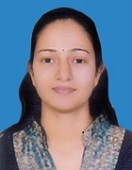 Areas Of ExpertiseFinance & AccountingInventory MgmtProcess & Organizational Improvement Financial Statement AnalysisStatutory ComplianceTeam LeadershipAcademic RecordB.Com (Accounts)2007.IT Skills & SoftwareTally ERP9 Quick BooksMS Excel & WordPower PointProfessional Qualification:M.B.A (Finance) 2013Pursuing Company Secretary (Executive)Pursuing M.Com (part 2)NIIT- CS Course Certified course in Import & Export (Foreign Trade) ACCOUNTING  PROFESSIONAL04.1 Years of Financial accounting, Admin & Assistant Company Secretary .Proactive Account Assistant with proven experience of 03.9 years in Finance and Administration, and 3 months as Asst. Company Secretary in India.A team builder and decision maker who excels at managing multiple activities..Skilled in leading team in an effective way toward attain the objectives and targets set out buy the management.Pragmatic, with proven managerial acumen and abilities to withstand work pressures, deliver assignments within specified time frame without compromising on quality benchmarksFunctional SkillsFinance & Accounts:Overseeing preparation of statutory books of Accounts, Bank Reconciliation.Handling financial statements including Trial Balance, Profit & Loss A/c, Age-Wise Accounts Payables and Receivables Statements and Balance Sheets.Monitoring day to day bank transactions, bank reconciliation, inventory reconciliation, inventory management, invoicing and periodical bank submissions.Ensuring financial closure of Accounts in a timely manner.Reviewing existing processes and defining new processes where required; ensuring that no audit queries were raised in the yearly audit.Budgeting & MIS:To assist in Formulating annual budgets.Preparing the MIS reports, Cash & Fund Flow Statement, Balance Sheet, and other financial reports to keep a track of financial performance.Admin And HR activities:Deals all admin jobs in company Handle all related activities for hiring  the staffManage all administrative function of the organization as assigned by the management.Ensuring adherence to systems and processes.